4 классТема:  Какие бывают профессииЦели: 1.     Расширять представление детей о мире профессий.2.     Формировать учебно-познавательные мотивы, возможность испытать себя в приближенной к реальности, игровой ситуации.3.     Развивать интеллектуальные и творческие возможности учащихся4.     Воспитывать уважение к труду, людям любой профессии.Оборудование: «Детская энциклопедия Кирилла и Мефодия» (электронный вариант).Ход урока       I.            Вступительное слово учителяПодумайте, что было бы, Когда сказал портной:-Шить платья мне не хочется,Устрою выходной!И все б  портные в городеЗа ним ушли б домойХодили бы люди голыеПо улице зимой.Подумайте, что было бы,Когда сказал бы врач:- Рвать зубы мне не хочется,Не буду,  хоть ты плачь!Больным врачебной помощиНи стало б никакой.А ты б сидел и мучилсяС подвязанной щекой.Подумайте, что было бы,Когда сказал шофер:- Возить людей не хочется!И выключил мотор.Троллейбусы, автобусыЗасыпало снежком,Рабочие на фабрикиХодили бы пешком.Сказал учитель в школе бы:-Мне в нынешнем годуУчить детей не хочется,Я в школу не приду!Тетради и учебники.Валялись бы в пылиА вы бы неученымиДо старости росли.Подумайте, какая бы Случилась вдруг беда!Но только так не сделаетНикто и никогдаИ люди не откажутся От нужного труда:Учитель обязательноПридет на утро в классИ пекари старательноХлеб испекут для вас.Любое дело выполнятЧто им не поручи,Портные и сапожники, Шоферы и врачи.Мы все семьею дружноюВ одной стране живёмИ каждый честно трудитсяНа месте, на своём.(Л. Куклин)- Сегодня мы будем говорить о профессиях.- Кто знает, что такое профессия? Обратитесь к толковому словарю (Д/З)Профессия – основное занятие человека, его трудовая деятельность.     II.            Игра «Азбука профессий».Класс делится на две команды, и весь алфавит соответственно на две части. Команды должны за 5 минут записать названия профессий на все выписанные им буквы алфавита (подсчитать очки).  III.            Беседа.- Много вы знаете названий профессий. Давайте посмотрим, что нам предложит  Детская энциклопедия Кирилла и Мефодия (просмотр, чтение названий профессий).- Сегодня мы будем говорить не о всех, а только о некоторых профессиях.- Каких, вы узнаете, если правильно соберете слово.  IV.            Игра «Собери слово».Архитектор, следователь, биолог, водитель, журналист, повар.    V.             Знакомство с профессиями.А) Биолог- Чтение информации из Детской энциклопедии с помощью медиапроектора.- Для биолога очень важно умение длительное время сосредотачиваться на одном объекте, не отвлекаясь на другие, подмечать незначительные изменения в окружающей обстановке.Задание: на рисунке, составленном из линий, найти все живые существа.Б) Архитектор- Чтение информации.- Архитектор должен уметь проектировать и конструировать.Задание: Сложить дом из любых 2х, 3х, 4х элементов (геометрических фигур).В) Журналист- Чтение информации - Какими же способностями обладают журналисты? Очень многими. И одна из них: быть наблюдательными, рассказывая о каких-либо жизненных событиях,он должен наиболее подробно описать их.Задание: используется репродукция картины в жанре бытовой живописи. Прочитать название и имя автора. Детям дается время её детально изучить (рассмотреть). Картина убирается, учащиеся  отвечают на вопросы:       Какое время года изображено?       Какое время суток?       Какой пейзаж изображен?       Есть ли на картине люди? Сколько их? Кто они? Как одеты? Что делают?       Как называется картина? Автор?Г) Следователь- Чтение информацииДля следователя очень важно иметь хорошую зрительную память, логическое мышление, умение слушать и запоминать.Задание: В доме произошла кража. Необходимо составить опись украденного.Физпауза.Трактор водит – тракторист.Электричку - машинистСтены выкрасил – малярДоску выстрогал – столярВ доме свет провел – монтерВ шахте трудится – шахтерВ жаркой кузнице – кузнецКто все знает – молодец!Д) Повар- Чтение информации- Придумайте рецепты одного из следующих необычных блюд:       Салат «Нежность»       Суп «Умник»       Каша «Богатырь»       Напиток «Счастье»       Печенье «Улыбка»       Торт «Справедливость»Е) Водитель- Чтение информацииЗадание: -Рассмотрите рисунок и найдите нарушение правил.Итог урока:       С какими профессиями вы познакомились на уроке?       Какие способности помогают успешному овладению этими профессиями, которые мы сегодня проверили у себя?        Быть внимательным и наблюдательным        Иметь хорошую зрительную память        Конструировать        Богатое воображение и др.Учитель: Когда ты подрастёшь и встанешь взрослым, придет время выбирать профессию. Перед вами откроется множество дорог, где вы сможете найти своё место в этом мире. Может, ты станешь ученным и изобретёшь машину времени или сможешь найти вакцину от опасной болезни? А вдруг ты отправишься на межпланетном корабле исследовать просторы Вселенной? Или хорошо поёшь и танцуешь и твое будущее – театральная сцена, аплодисменты и море цветов. А если любишь готовить когда-нибудь будешь шеф-поваром или откроешь свое кафе. Как хорошо помечтать! Но, не забывай, что у каждого в жизни своя дорога, своя судьба. Не старайся искать легких дорог, путь к успеху – всегда работа до седьмого пота.Домашнее задание:        Нарисовать рисунок «Кем быть?»       Творческая работа «Профессии моей семьи»Тематический вечер во 2 классе «Мы труд воспеваем и славим работу»Цели: формировать представление учащихся о разнообразии профессий, углубить знания о том, что люди должны делать и знать, чтобы научиться определенной профессии, чем отличаются та или иная работа от других; обогатить речь детей профессиональной лексикой; воспитывать трудолюбие, уважительное отношение к людям труда.Оборудование: выставка фотографий «Каким делом заняты ваши родители»; плакат с пословицами: «Белые руки чужие труды любят», «Дело и учит, и мучит, и кормит»; карточки- задания; предметные карточки с изображением инструментов, механизмов, относящихся к какой-либо профессии; предметы и инвентарь трудовой и профессиональной деятельности - письма, лекарства, термометр, краски, кисти, фотоаппарат, половник, кастрюля, метла, расческа и т. п.Ход мероприятияI. Вступительное слово учителя.У каждого в жизни своя забота:Чтоб всегда любимая была работа.Кто из вас смекалкою обладает,Пусть загадку хитрую отгадает.Ответ услышать буду рада,Только говорите дружно, складно.Чтоб заиграл красиво музыкант,Проявить ему нужно ... (талант).Чтоб сшить модные брюки,Нужны портному умелые ... (руки).Чтоб шоферу автобусом управлять,Нужно правила ... (движенья знать).Чтоб у повара пирожки получились вкусные,Надо владеть технологическими операциями ...  (искусно).Вижу, что знаете вы, друзья,Трудом гордится ... (Земля).Ребенку и взрослому нужен ... (труд),Умение, терпенье все ... (перетрут).- Ребята, вы конечно же догадались, чему посвящается наш сегодняшний тематический вечер. Прочтите все вместе тему классного часа выразительно, с таким отношением, которое вы испытываете к этим словам.Учащиеся. Мы труд воспеваем и славим работу!Учитель. Мне очень хочется, чтобы вы, не стесняясь и не смущаясь, порассуждали о различных профессиях, о том, что должны делать и знать люди, чтобы научиться определенной профессии. Я надеюсь на ваше активное участие, любознательность, инициативность, смекалку, сообразительность, творческое расположение. Согласны? Готовы? Наш тематический вечер по ознакомлению с увлекательными профессиями (показывает табличку с надписью «Открыт»)...Дети. Открыт!II. Игра «Ищи Петину ошибку!».Учитель. Сначала хочу вас проверить: действительно ли вы разбираетесь в профессиях и можете безошибочно сказать, что входит в обязанности человека определенной профессии?Некоторые ребята подготовили чтение стихотворения по ролям. Послушайте внимательно: все ли в нем правильно, нет ли какой-то путаницы? (Заранее подготовленные ученики читают стихотворение по ролям).ПУТАНИЦА О ПРОФЕССИЯХ(отрывок)Наш знакомый мальчикПетя Неплохой парнишка, но...Говорит, что все на светеЗнает он давным-давно.Как-то собрались ребятаВо дворе у нас гурьбой.- Санитар, - спросила Ната, -Это кто еще такой?- А связист? - спросил Сережа, -Слесарь кто - не знаю тоже...- Погодите, - крикнул Вова, -Спросим Петю Иванова.Петя так сказал: - Друзья!Вам на все отвечу я.Все профессии я знаю.Так! Внимание! Объясняю!Санитар - на санках мчится,Ничего с ним не случится.Он ведь мастер в санном спорте,Тут со мною вы не спорьте.По горам, по переваламВсе идет горняк усталый.Он к горам давно привык.Покорит он горный пик.Под морзянки бодрый свистСвитер свяжет вам связист:Он в вязании на спицахЛучший наш специалист!Ищет клады кладовщикИ находит в тот же миг!А потом он эти кладыБережно хранит на складе.Собирает банщик банки,А потом хранит в Сбербанке.Очень ими дорожит.Банк с ружьем он сторожит.Мельник стены белит меломИ рисует между делом –На асфальте мелом тоже,Всем портреты. Так похожи!В офисе официантВсем покажет свой талант:Вмиг бумаги разнесет,К телефону позовет.Вот в машину машинистВновь закладывает лист.Тук-тук-тук! Помчались строчкиОт начала и до точки.Операция идет:Кровельщик здесь кровь сдает.Кровь вливается больному...Он уже здоров - и дома.А печник печет печенье,Очень вкусное, с вареньем!Может булочку испечь.Ах, была бы только печь!Дорогие наши дети!Что здесь перепутал Петя?Он ошибок мно-о-го сделал!Почему же? В чем тут дело?Помогите поскорееРазобраться, что к чему.Если Петя подоспеет,Объясните и ему.Авторы: В. В. Агафонов, О. Л. Соболеве- Кто нашел ошибки Пети?- В чем он ошибся?- Каким делом в действительности занимаются люди этих профессий?- Давайте исправим путаницу и неурядицу в ситуациях. Я буду называть предмет, а вы - профессию или дело, работу.Санки - спортсмен.Санитар - работа по оказанию помощи больным.Горы - альпинист.Горняк - добывает руду.Морзянка - радист.Связист - на телефонной станции.Спицы - вязальщик.Клады - кладоискатель.Склад - кладовщик.Банкир - в Сбербанке.Охранник - сторожит.Мельник - мелет муку.Маляр - красит, белит.Художник - рисует.Официант - в кафе, ресторане обслуживает.Секретарь - в офисе.Машинистка (секретарь) - печатная машинка.Машинист - управляет тепловозом.Кровельщик - кроет крыши.Донор - сдает кровь для другого.Печник - делает печки.Кондитер, пекарь, повар - печенье, булочка, варенье.III. Беседа «Что мы знаем о профессиях?».- Как вы думаете, ребята, какая из этих профессий древнее, существует очень с давних пор?- А какая из них появилась совсем недавно? Их можно назвать «молодыми»?- Что необходимо человеку, чтобы получить нужную ему профессию?- Что было, если бы люди не обучались профессиональным навыкам?Учитель демонстрирует сюжетные и предметные картинки с изображениями различных профессий и выполнением разных видов работ.- Что создают рабочие на заводе?- Что делает гончар?- Чем занимаются рыбаки?- А что делают врачи, учителя, артисты?- Чем отличается работа космонавта от труда рабочего на заводе?- Кто такие секретари-референты, юристы, банкиры, бухгалтеры, программисты?- Какие качества необходимы людям этих профессий?IV. Развлекательно-игровые минутки - для дела, но ради шутки.Игра «Что кому нужно».Цель: упражнять детей в классификации предметов по признаку их необходимости людям отдельной профессии, воспитывать уважение к людям труда.Игровое задание. Учитель (ученик) называет профессию человека, а дети говорят, что ему нужно для работы. Например, сапожнику - ... (гвозди, молоток, кожа, сапоги, машинка, лапа, нож, клей, нитки); швее - ... (игла, нитки, машинка, ткань, отделочные материалы, пуговицы, замок, оверлок и др.).Побеждает тот, кто назовет быстрее и больше предметов.Игра «Кто больше назовет действий?».Цель: расширять представления детей о профессиях, активизировать словарный запас.Игровое задание. Учитель называет профессию (врач, шофер, повар, программист, парикмахер и др.), а учащиеся называют действия человека этой профессии. Например, врач осматривает больных, выслушивает, дает лекарство, делает уколы, операции.Кто больше назовет действий, считается выигравшим. Оборудование: карточки с изображением людей разных профессий, фишки.Исполнение песенных куплетов на мотив песни «Ой, полным-полна коробушка».Девочки.Ой, полным-полна коробушка –В ней профессий не сосчитать!Покупайте, добры молодцы,Можно цену набавлять.Мы девчата-референты,Хороши, как на подбор.Вмиг оформим документы,По-английски разговор.Мы компьютер знаем прочно,Дела в порядок приведем,Выполним работу срочно,Если надо, и споем.Мальчики.Специалисты нам такиеПросто позарез нужны.Умные и молодыеВ любой фирме так важны!Мы юристы-правоведы,Консультации дадим.Пусть минуют фирму беды –За этим мы уж проследим!Мы банкиры и бухгалтеры,Все расчеты проведем.Знаем деньгам цену, бартеру,От инфляции спасем.(Поют все, обращаясь к учителю.)Знанья нам нужны немалые,Не торгуйся, не скупись!Все хотим стать мастерами мы!Учитель. Тогда за дело, не ленись!Выходит ученик, исполняющий роль гостя Загадалкина.Загадалкин.Знаю, что в вашем классе, без сомненья,Есть хорошие обычаи и увлеченья:Умельцы трудиться, в игры играть,Со смекалкой загадки загадать.Умеете вы веселиться!Хочется мне у вас поселиться!Учитель.Прошу, Загадалкин, проверь ребят:Как они знают профессий отряд?Загадалкин.Согласен! Для задания вам – вотО профессиях кроссворд!Кроссворд «Профессии»: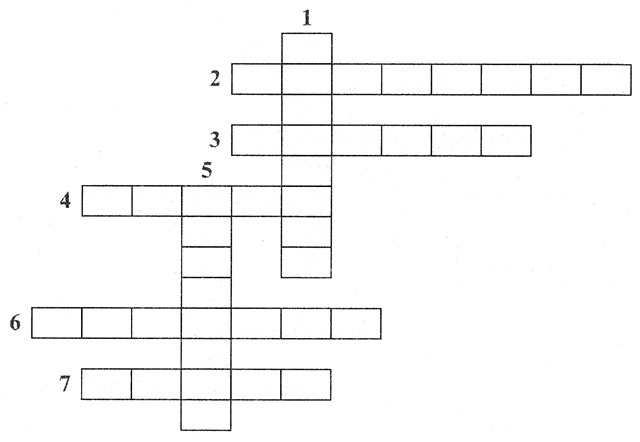 1. Наведем стеклянный глаз,Щелкнет раз - и помним вас.2. С огнем бороться мы должны –Мы смелые работники,С водою мы напарники.Мы очень людям всем нужны,Так кто же мы?3. Кто в дни болезней,Всех полезней,И лечит нас от всехБолезней?4. Скажи, кто так вкусноГотовит щи капустные,Пахучие котлеты,Салаты, винегреты,Все завтраки, обеды?5. Встаем мы очень рано,Ведь наша забота –Всех отвозитьПо утрам на работу.6. Мы учим детишекЧитать и писать,Природу любить,Стариков уважать.7. Вот на краешке с опаскойОн железо красит краской,У него в руках ведро,Сам расписан он пестро.Ответы: 1. Фотограф. 2 Пожарник. 3. Доктор. 4. Повар. 5. Водитель. 6. Учитель. 7. Маляр.Игра «Знаю кто».- У вас на столе маленькие листочки, на них в столбик по порядку вы должны написать названия профессий в цепочках, которые записаны на доске.Ткань - швейная машина - ... - одежда.Мука - тесто - печь - ... - хлеб.Кирпич - раствор -... - дом.Кисти - краски - холст - ... - картина.Доски - инструменты - ... - мебель.V. Творческая работа.Самостоятельная работа или в группах.«Наш подарок первоклассникам».Выходит девочка-мастерица (рукодельница) с пяльцами или другим шитьем и принадлежностями.Мастерица.Я пока стежок простойНиткой делаю с иглой.Рукоделию учусь, потомКартину буду вышивать крестом.Сделаю подарок маме, брату,Первоклашкам - они будут рады!В каждой работе - скатерти, салфетке –Труд мастерицы, не правда ли, детки?Учитель. Ребята, предлагаю вам сделать сувениры для учеников 1 класса. Ведь вы уже многому научились на занятиях по технологии. Они увидят ваши поделки и тоже будут стараться достигнуть таких же успехов. Но сначала давайте вспомним правила безопасной работы с инструментами и оборудованием.Учитель.Ты не бери иголку в рот:Иголка острая - не плод!Иголка в работе весела,Она тонка и так мила!Не будешь класть её на место,Вдруг потеряется в отместкуИ затаится в беспорядке...Тебе ж потом воткнётся в пятку.Иголки надо сосчитать,Потом садиться вышивать.С напёрстком, право, лучше жить:Как щит, он может защитить.Иголки нрав колючийОн непременно укротит.Работать ножницами можно,Но только очень осторожно.Не бегай с ними по квартире –Так можно сделать харакири.Коль кто-то просит, не зевай,Вперёд колечками подай.Храните ножницы на местеС концами, сомкнутыми вместе.Учащиеся выполняют творческую работу-игру «Наш подарок первоклассникам».Цель: формировать способность самостоятельно осуществлять свои замыслы, находить изобразительно-выразительные средства.Игровые задания:1) Участники игры («художники», «скульпторы», «декораторы», «оформители», «иллюстраторы» и т. д.) самостоятельно объединяются в 2-3 небольшие группы по интересам для выполнения определенного вида работы: лепки, аппликации, рисования и др., обсуждают замысел коллекционной работы (картина, панно, скульптурная группа, коллаж) и приступают к ее выполнению. (На работу дается 20 минут.)2) Каждая группа оформляет «паспорт» своей работы- подарка (лист плотной бумаги или картона размером примерно 10 х 10 см); пишут название картины или скульптуры, имена исполнителей (каждый участник пишет свое имя).3) Подарки для первоклассников вручаются учителю.Каждая группа готовит свой сценарий поздравления и вручения подарков.Оборудование: пластилин, стеки, бумага, природный и дополнительный материал, карандаши, краски, ручка, ножницы, клей, ткань, нитки, иголки и др.VI. Итог.- Кем бы вы хотели стать? Почему?- Что нужно делать вам сейчас, чтобы в будущем получить желанную профессию?- Послушайте в заключение стихотворение Л. Дьяконова:ПЕРВОКЛАШКАМТрактористы и врачи,Лесорубы и шахтеры,Комбайнеры и актеры,Повара и кузнецы,Водолазы и пловцы –Все когда-то в первый разПриходили в первый класс.И директор ваш, ребята,С букварем ходил когда-то,И учительница вашаНачинала точно так же...Ваша очередь сейчас.Год за годом промелькнет,И от школьного порогаВ жизнь откроется дорога.